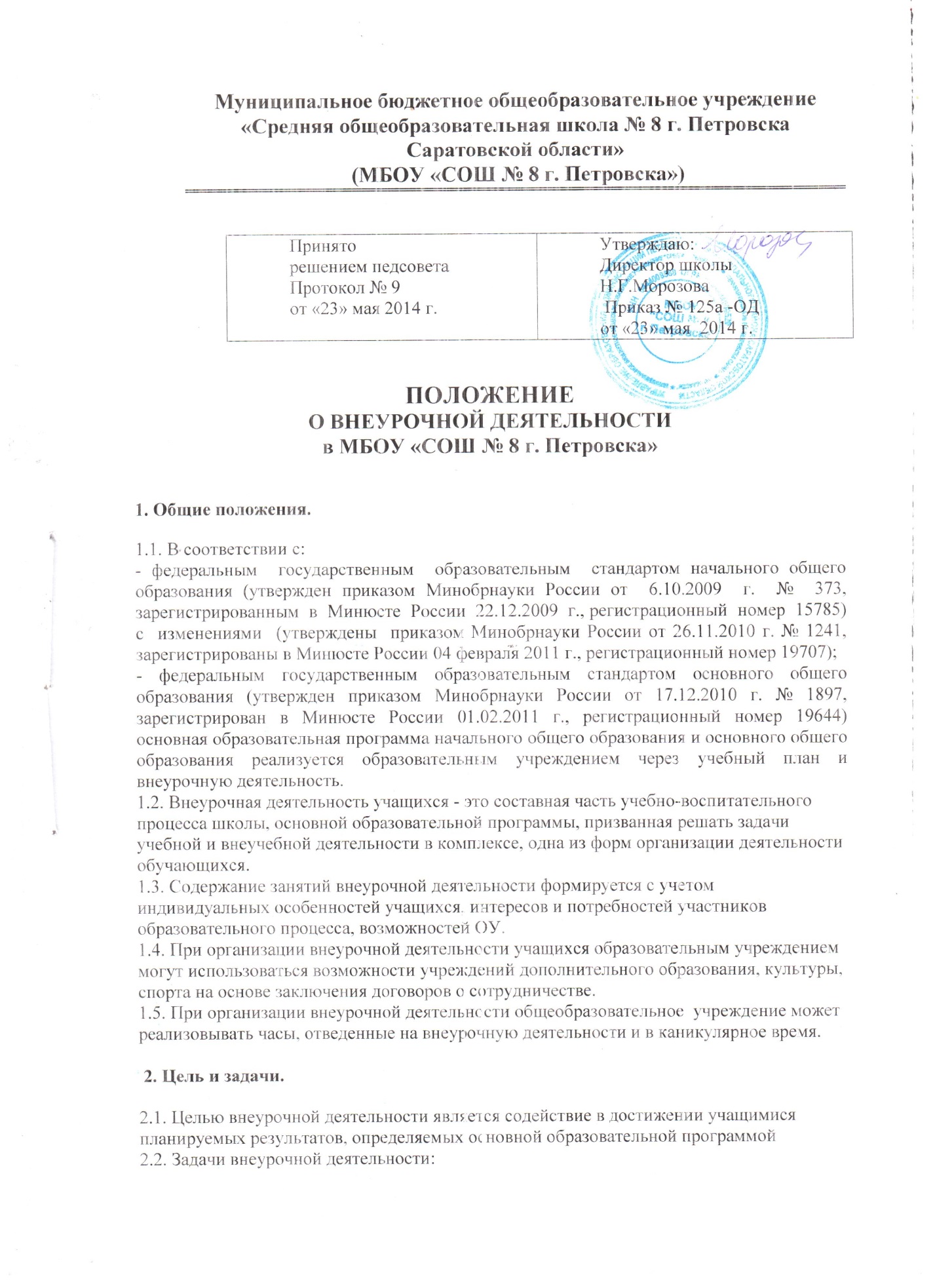 Обеспечить достижение личностных, метапредметных, предметных результатов основной образовательной программы;Обеспечить благоприятную  адаптацию ребенка в школе;Улучшить условия для развития ребенка;Учесть возрастные и индивидуальные особенности учащихся.2.3. Занятия внеурочной деятельностью  способствуют приобретению образовательных результатов, направленных на формирование первичных представлений о гражданственности и патриотизме, формированию нравственных чувств и этического сознания, формированию творческого отношения к учению, труду, жизни, формированию ценностного отношения к здоровью и здоровому образу жизни, ценностного отношения к природе, окружающей среде, формирование представлений об эстетических идеалах и ценностях.2.4. Внеурочная деятельность направлена на реализацию индивидуальных потребностей учащихся путем предоставления широкого спектра занятий, направленных на развитие детей.3. Направления, формы и виды организации внеурочной деятельности.3.1. Направления и виды внеурочной деятельности определяются в соответствии с основной образовательной программой МБОУ "СОШ № 8 г. Петровска".3.2. Подбор направлений, форм и видов деятельности должен обеспечить достижение учащимися  планируемых результатов .3.3 Внеурочная деятельность осуществляется по следующим  направлениям:Спортивно-оздоровительноеДуховно-нравственноеОбщекультурноеОбщеинтеллектуальноеСоциальное;по видам:-Игровая-Познавательная-Проблемно-ценностное общение-Художественное творчество-Социальное творчество-Спортивно-оздоровительная-Туристко-краеведческая и другие;в формах: экскурсии, кружки, секции, круглые столы, конференции, научное общество учащихся, олимпиады, соревнования, исследования и другие.3.4. Учащиеся, их родители (законные представители) имеют право участвовать в выборе направлений и форм внеурочной деятельности.3.5.  План  внеурочной деятельности для класса или параллели составляется на основе годового плана работы образовательного учреждения.3.6.  В сентябре формируются группы для проведения занятий внеурочной деятельности. В основе комплектования групп положены принципы: добровольного участия, учета индивидуальных и возрастных особенностей.4. Организация внеурочной деятельности4.1. Образовательные программы  внеурочной деятельности образовательного учреждения разрабатываются и утверждаются  образовательным учреждением  самостоятельно. Допускается использование дополнительных образовательных программ учреждений дополнительного образования детей, учреждений культуры, спорта.Вышеперечисленные программы могут быть примерными, авторскими, адаптированными  (модифицированными).4.2.  Требования к структуре программы: 4.2.1.Программа внеурочной деятельности включает в себя следующие обязательные разделы: титульный лист, пояснительную записку, учебно-тематический план, содержание, планируемые результаты освоения учащимися программы внеурочной деятельности, список литературы.4.2.2. Требования к оформлению и содержанию структурных элементов программы   внеурочной деятельности:   На титульном листе программы внеурочной деятельности указывается: наименование образовательного учреждения;где, когда и кем утверждена программа;название программы;возраст детей, на которых рассчитана программа;срок реализации программы;ф.и.о., должность автора, составителя программы;название города, населенного пункта;год разработки программы  внеурочной деятельности.В пояснительной записке к программе внеурочной деятельности следует раскрыть: -  цели и задачи обучения, воспитания и развития  детей  по  реализуемому  направлению внеурочной деятельности;  -  режим занятий, возраст обучающихся;  -  особенности реализации программы: форма и место проведения занятий, количество часов и их место в учебном плане; -  основные психолого-педагогические принципы программы; - особенности содержания и виды деятельности.Учебно-тематический план программы целесообразно представлять в виде таблицы, которая содержит: - перечень разделов, тем программы внеурочной деятельности по годам обучения; - количество часов по каждой теме с разбивкой на теоретические и практические часы: аудиторные (не больше 50%) и внеаудиторные (активные, подвижные).Содержание программы раскрывается через краткое описание тем программы (теоретических и практических видов занятий).Раздел «Планируемые результаты освоения учащимися программы внеурочной деятельности» представляет собой:  описание требований к знаниям и умениям, которые должен приобрести учащийся в процессе занятий по программе; перечисление качеств личности, которые могут быть развиты у учащихся в результате занятий данным видом деятельности; описание формы учета знаний, умений для оценки планируемых результатов освоения программы; описание формы подведения итогов.Список литературы может быть представлен в двух частях: список литературы для учителя и список литературы для учащихся.4.3. Занятия внеурочной деятельности  проводятся в соответствии с планом внеурочной деятельности, режимом работы образовательного учреждения,  на основе требований СанПиН.4.4. К педагогическим и иным работникам, организующим внеурочную деятельность обучающихся, предъявляются требования, соответствующие квалификационным характеристикам по должности.5. Организация управления5.1. Направления контроля внеурочной деятельности определяются образовательным учреждением на основании Устава и должностных инструкций работников учреждения.5. 2. Требования к организации внеурочной деятельности.5.2.1. Программное обеспечение внеурочной деятельности опирается на социальный заказ, имеющиеся возможности и особенности образовательного процесса с целью максимального удовлетворения потребностей обучающихся во внеурочной деятельности, ее дифференциации и индивидуализации.5.2.2. Планируемые результаты служат ориентировочной основой для составления портфеля достижений обучающегося в целях определения эффективности внеурочной деятельности.5.2.3. Интеграция возможностей общего и дополнительного образования при организации внеурочной деятельности.5.2.4.  Механизмы интеграции: разработка и осуществление совместных программ и проектов, отдельных дел и акций, направленных на решение воспитательных задач; кооперация ресурсов и обмен ресурсами (интеллектуальными, кадровыми, информационными, финансовыми, материально-техническими и др.); предоставление услуг (консультативных, информационных, технических и др.); взаимообучение специалистов, обмен передовым опытом; совместная экспертиза качества внеурочной деятельности.5.3. При организации внеурочной деятельности  на базе учреждений дополнительного образования, культуры, спорта заключается договор о реализации внеурочной деятельности обучающихся.5.4. Классификация результатов внеурочной деятельности:5.4.1. Первый уровень результатов - приобретение школьником социальных знаний (об общественных нормах, устройстве общества, о социально одобряемых и неодобряемых формах поведения в обществе и т.п.), первичного понимания социальной реальности и повседневной жизни.5.4.2.Второй уровень результатов - получение школьником опыта переживания и позитивного отношения к базовым ценностям общества (человек, семья, Отечество, природа, мир, знания, труд, культура), ценностного отношения к социальным реальностям в целом.5.4.3.Третий уровень результатов - получение школьником опыта самостоятельного общественного действия в открытом социуме, за пределами дружественной среды школы, где не обязательно положительный настрой.5.5. Процедура принятия программ внеурочной деятельности осуществляется в соответствии с Уставом образовательного учреждения и локальными актами.6. Заключительные положения6.1. Положение вступает в силу с момента его подписания.6.2. Изменения и дополнения в данное положение могут быть внесены решением Совета школы.